Чертеж №1.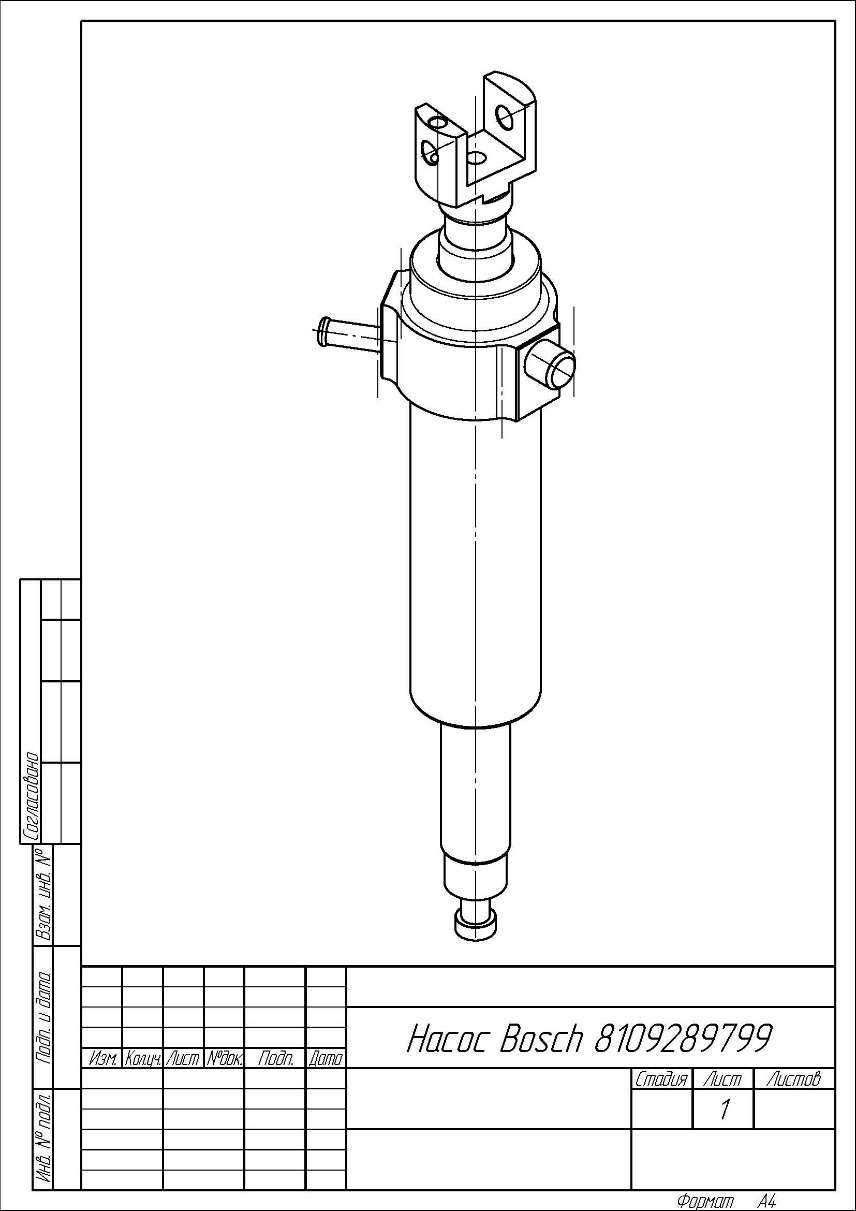 Чертеж № 1 (продолжение)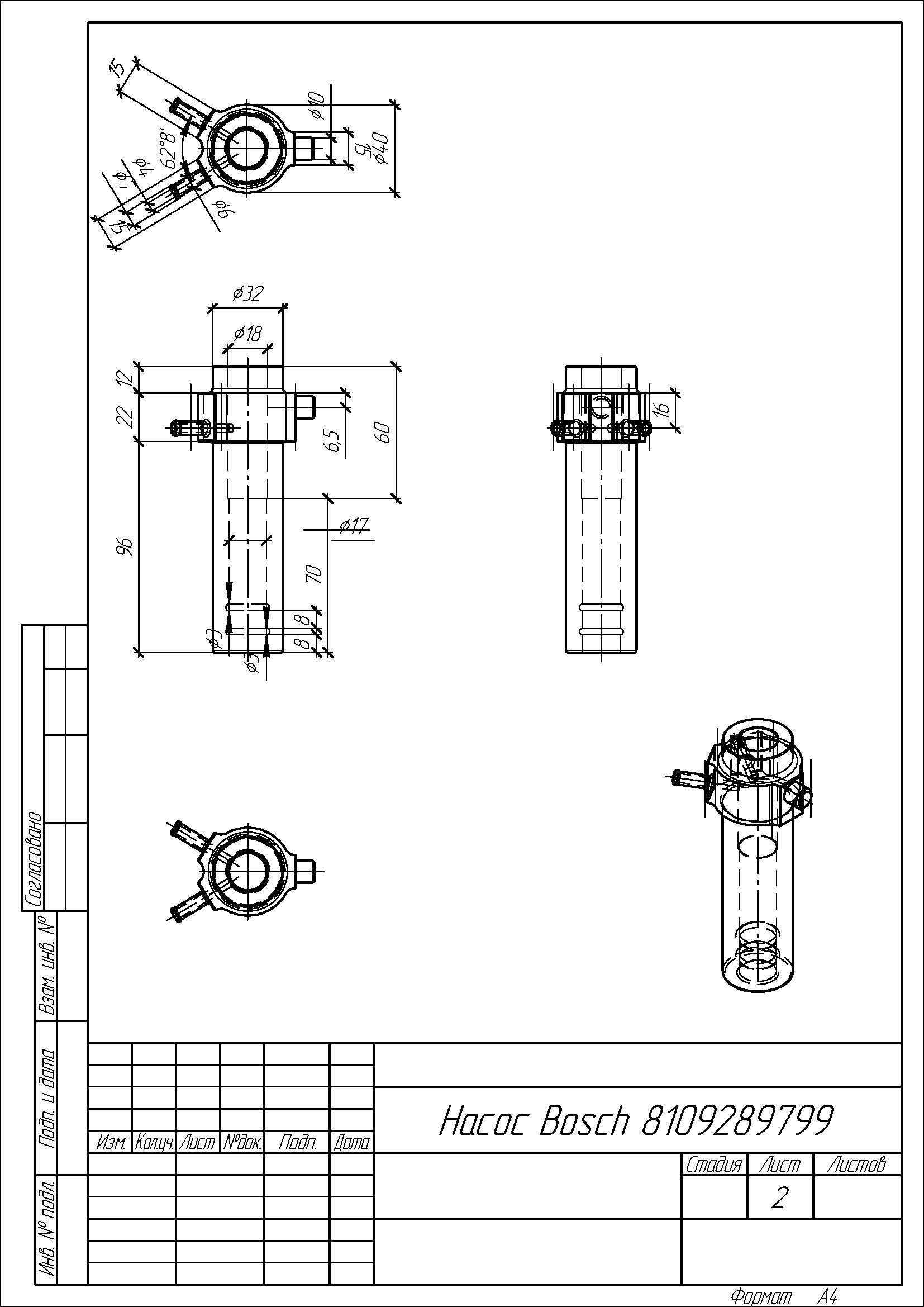 Чертеж №1 (продолжение).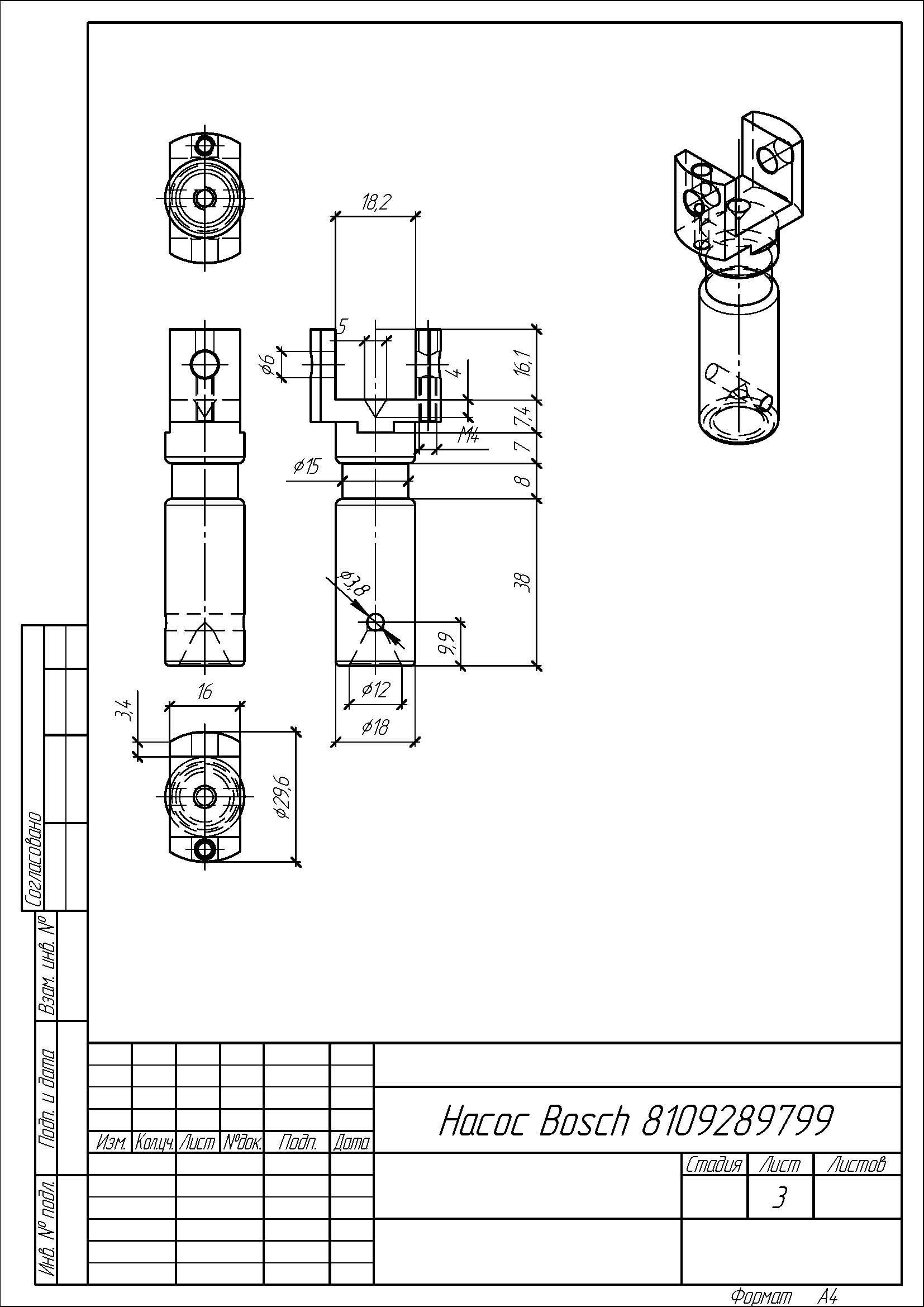 Чертеж № 1 (продолжение).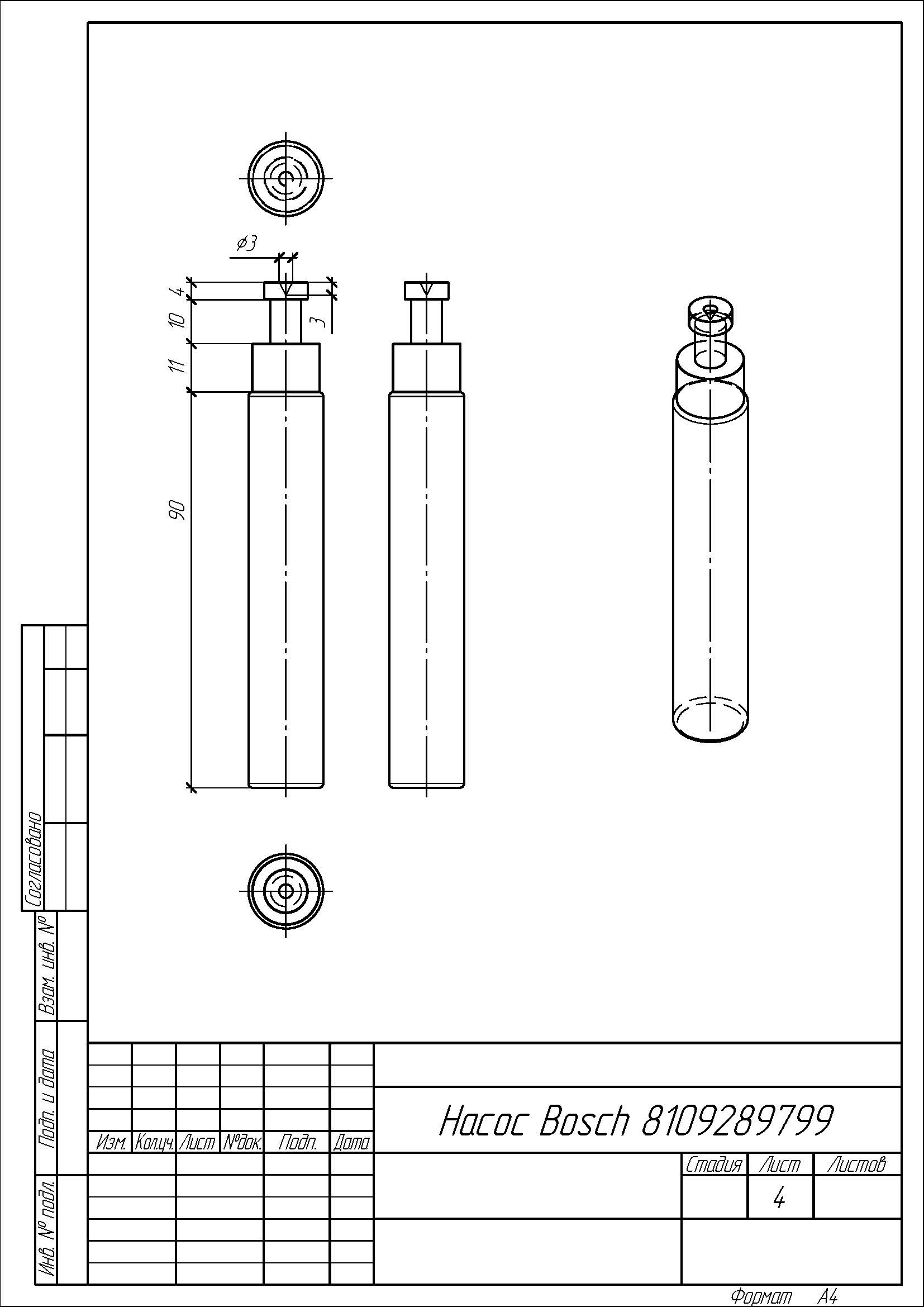 Чертеж №2.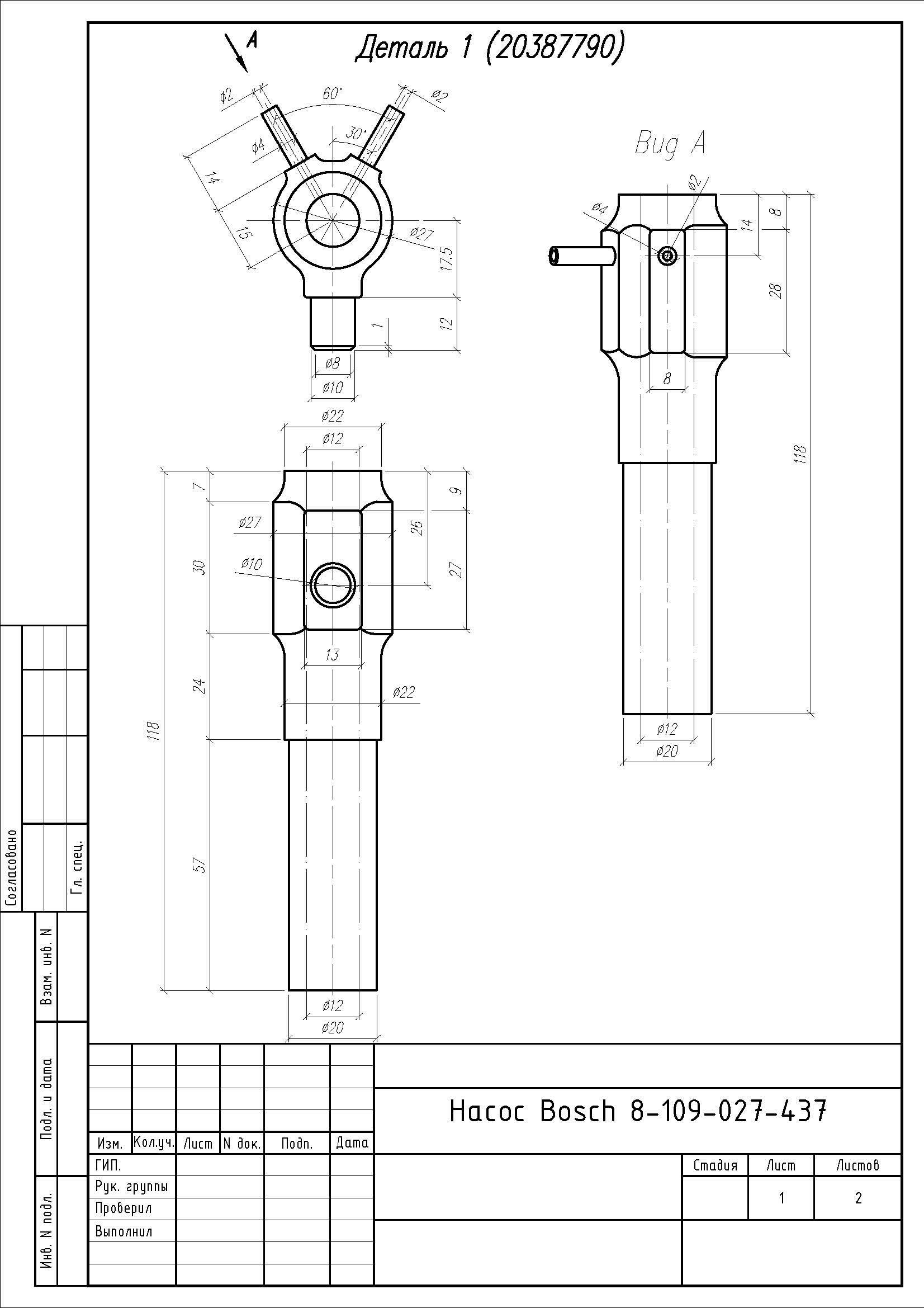 Чертеж № 2 (продолжение).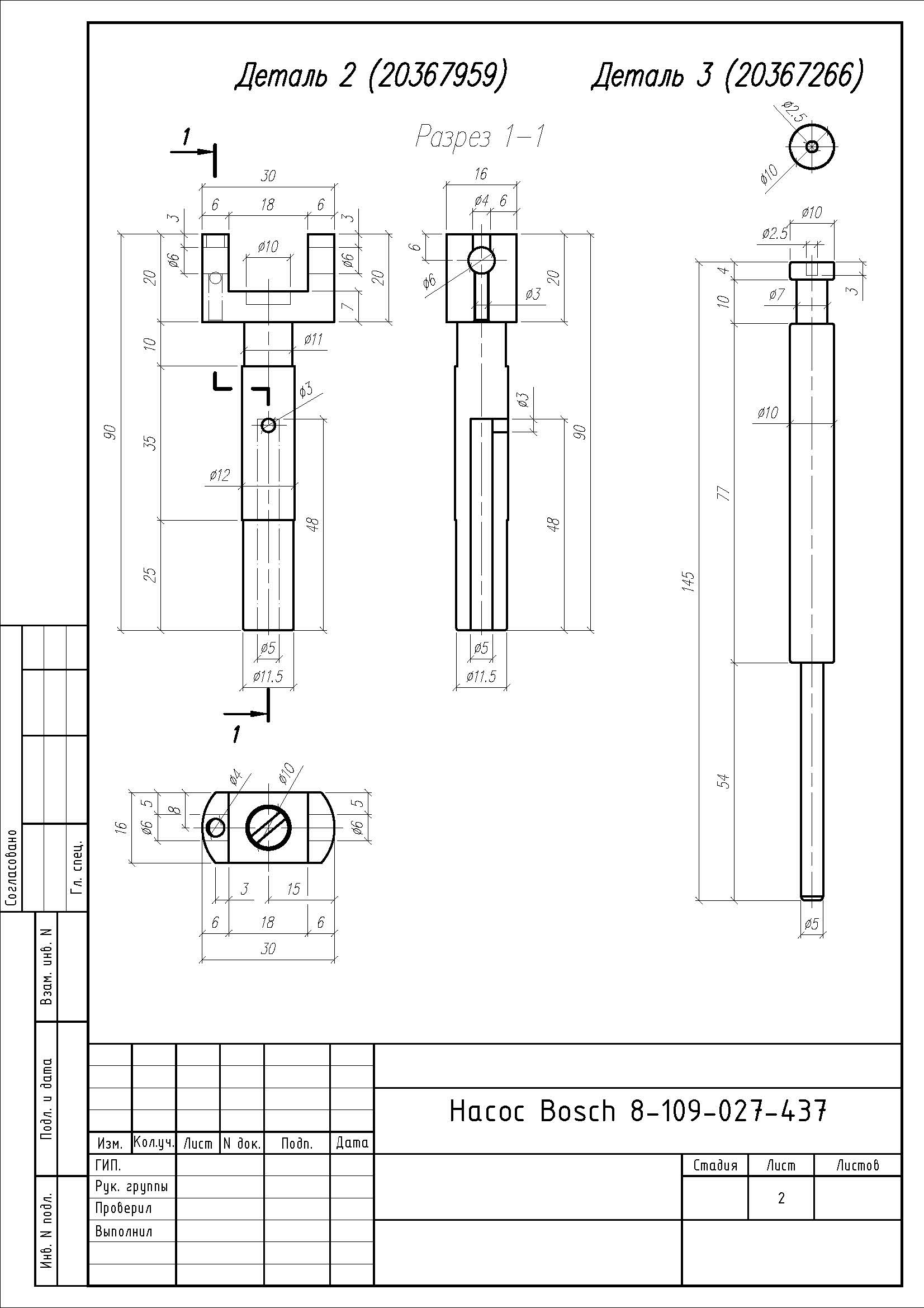 Чертеж № 3.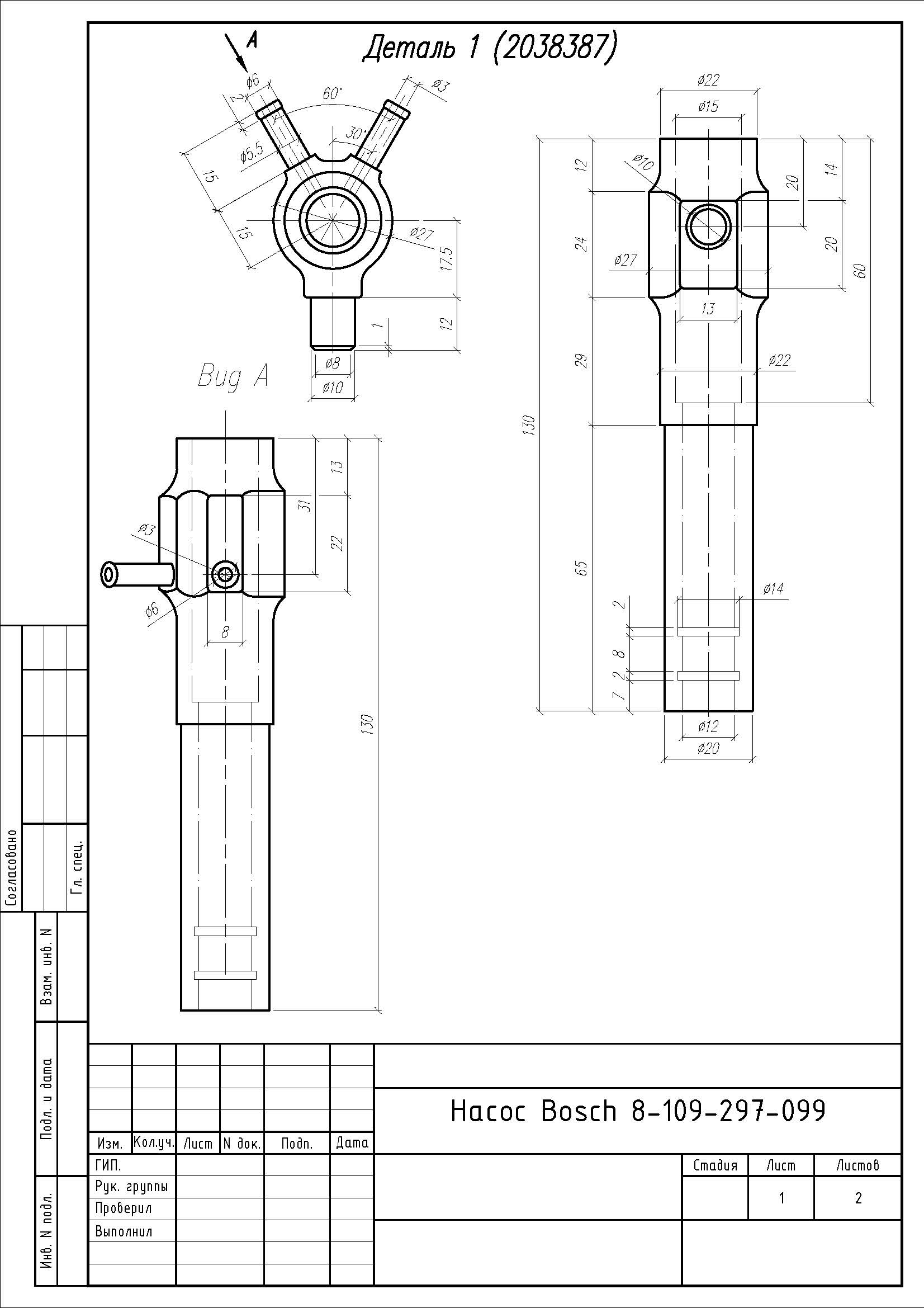 Чертеж № 3 (продолжение).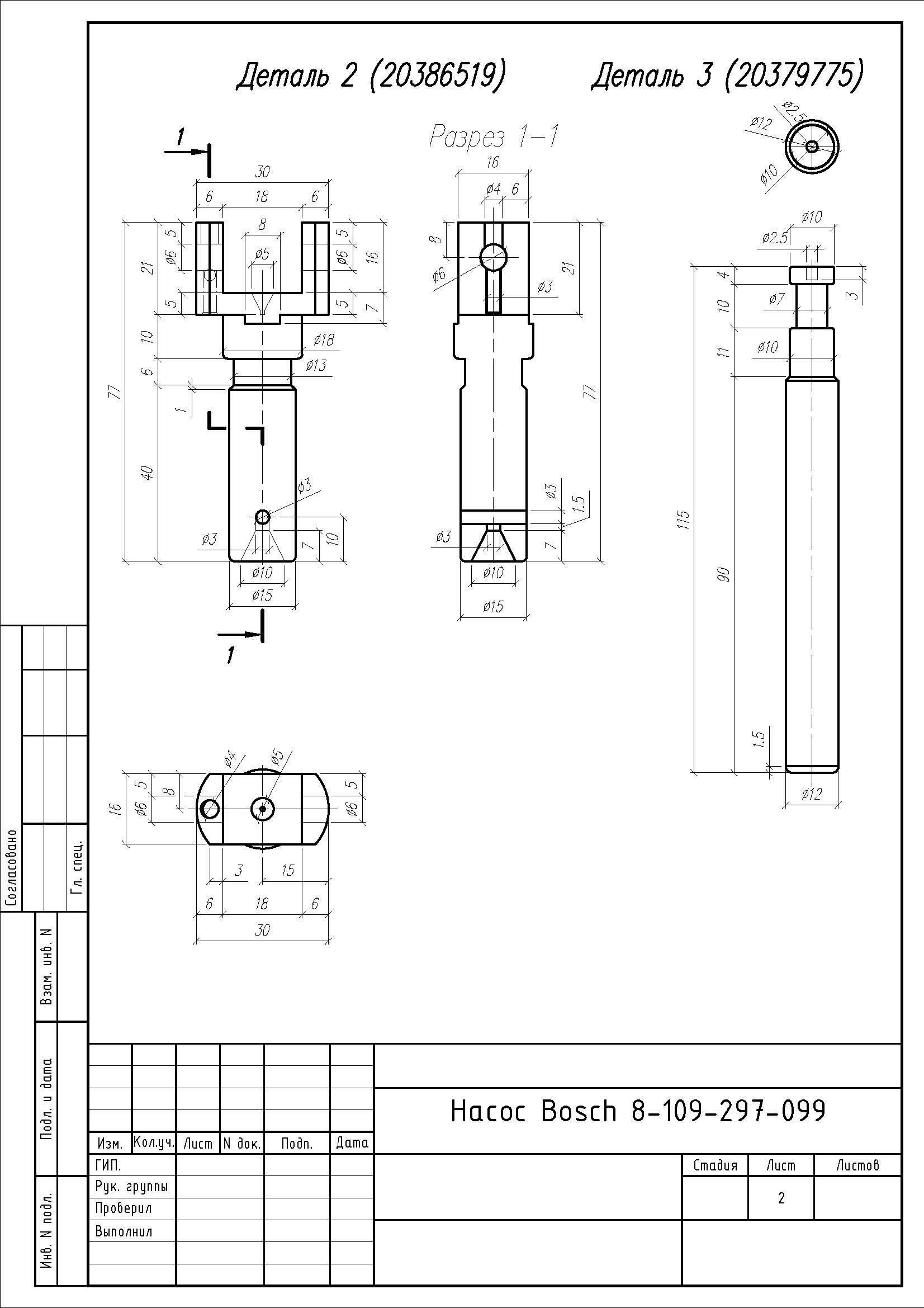 Чертеж № 4.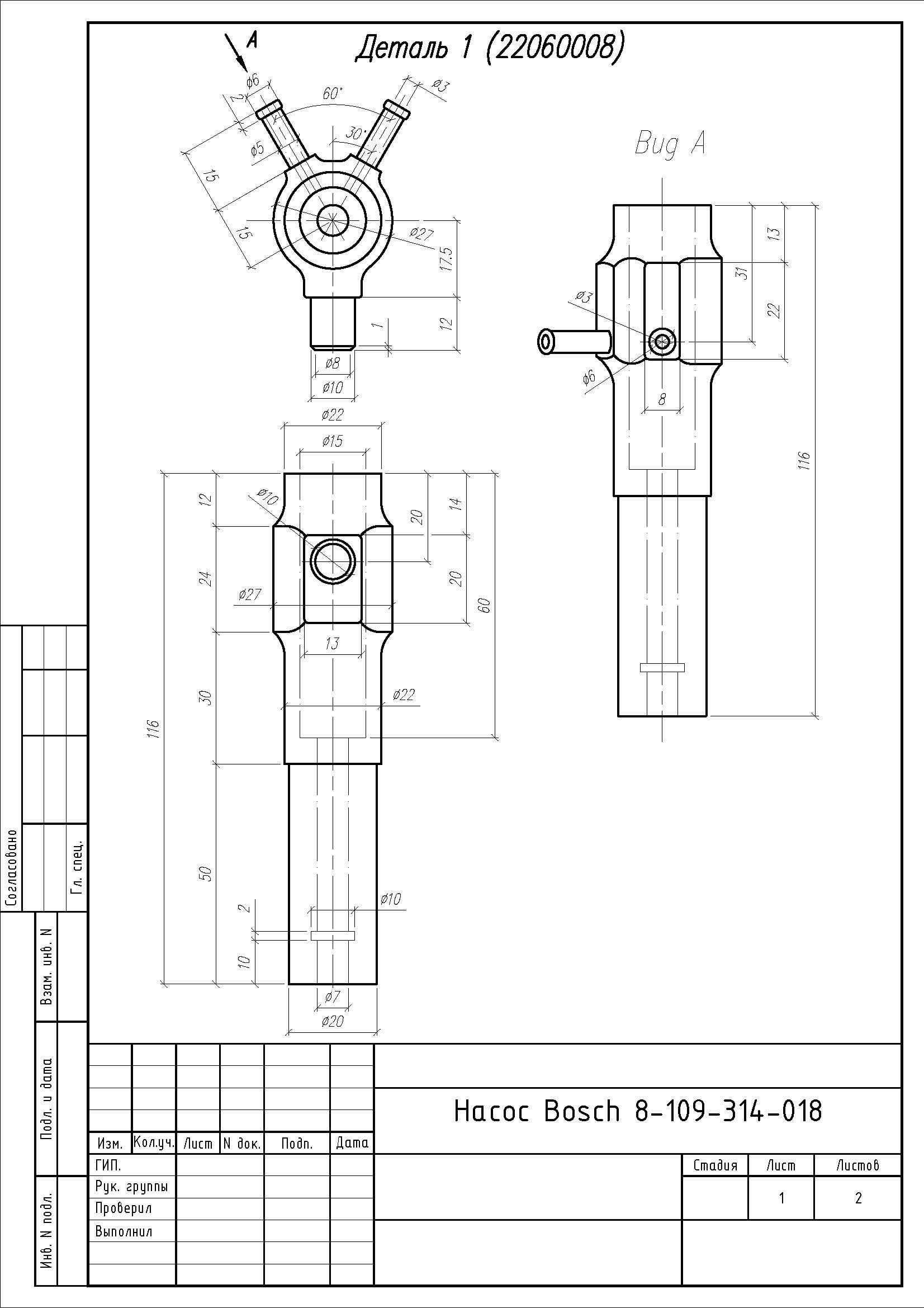 Чертеж №4 (продолжение).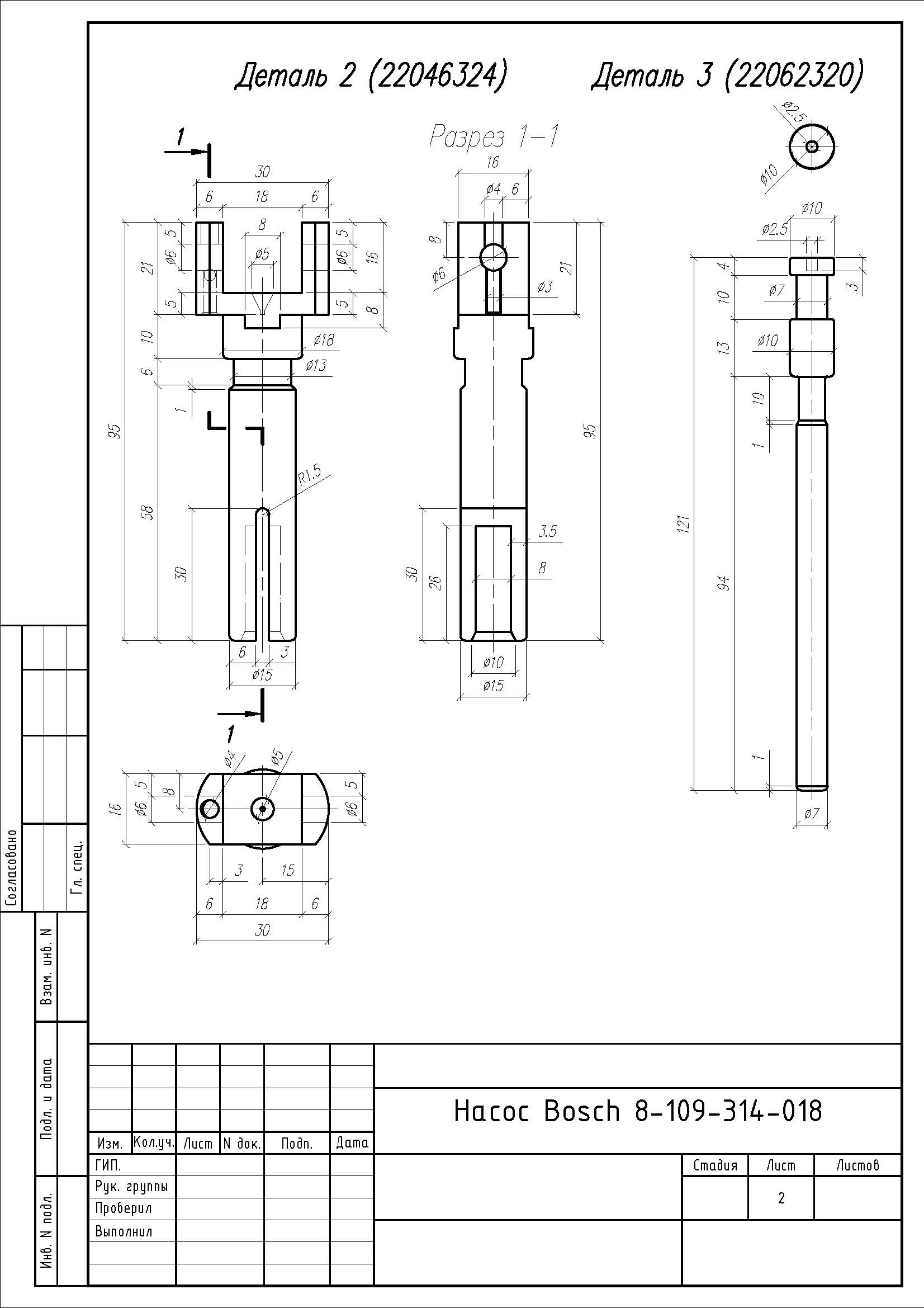 Чертеж №5.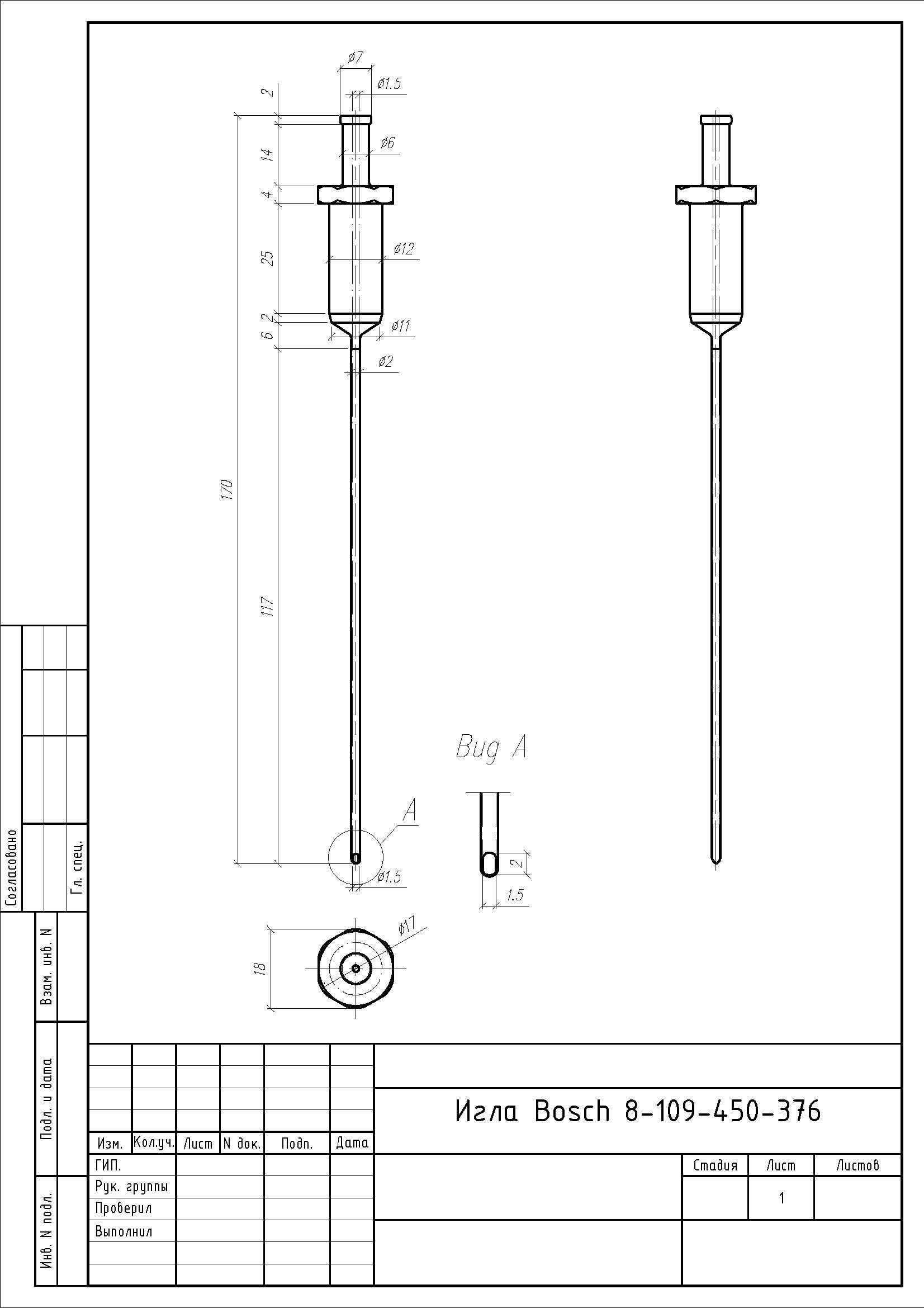 Чертеж №6.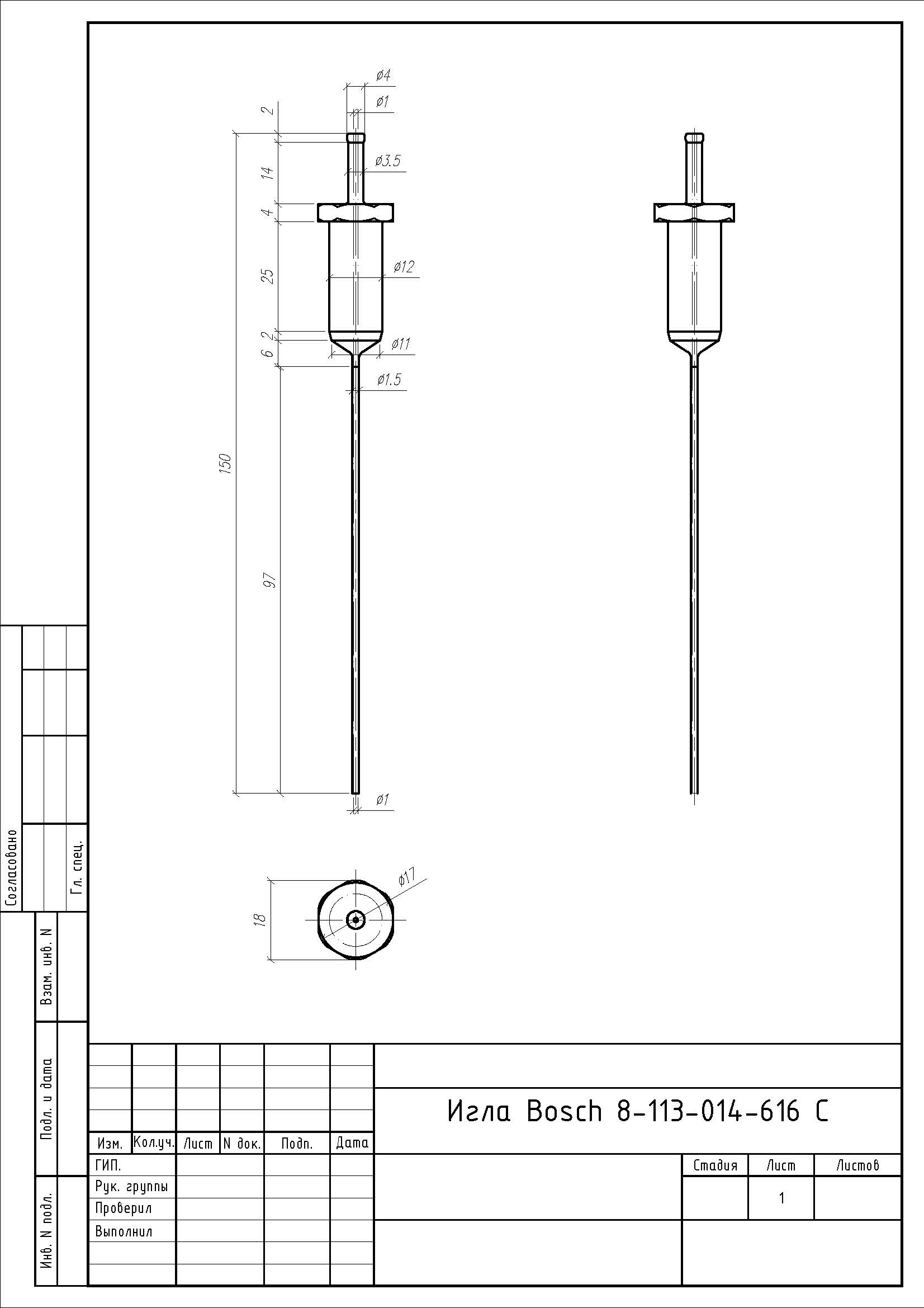 Чертеж № 7.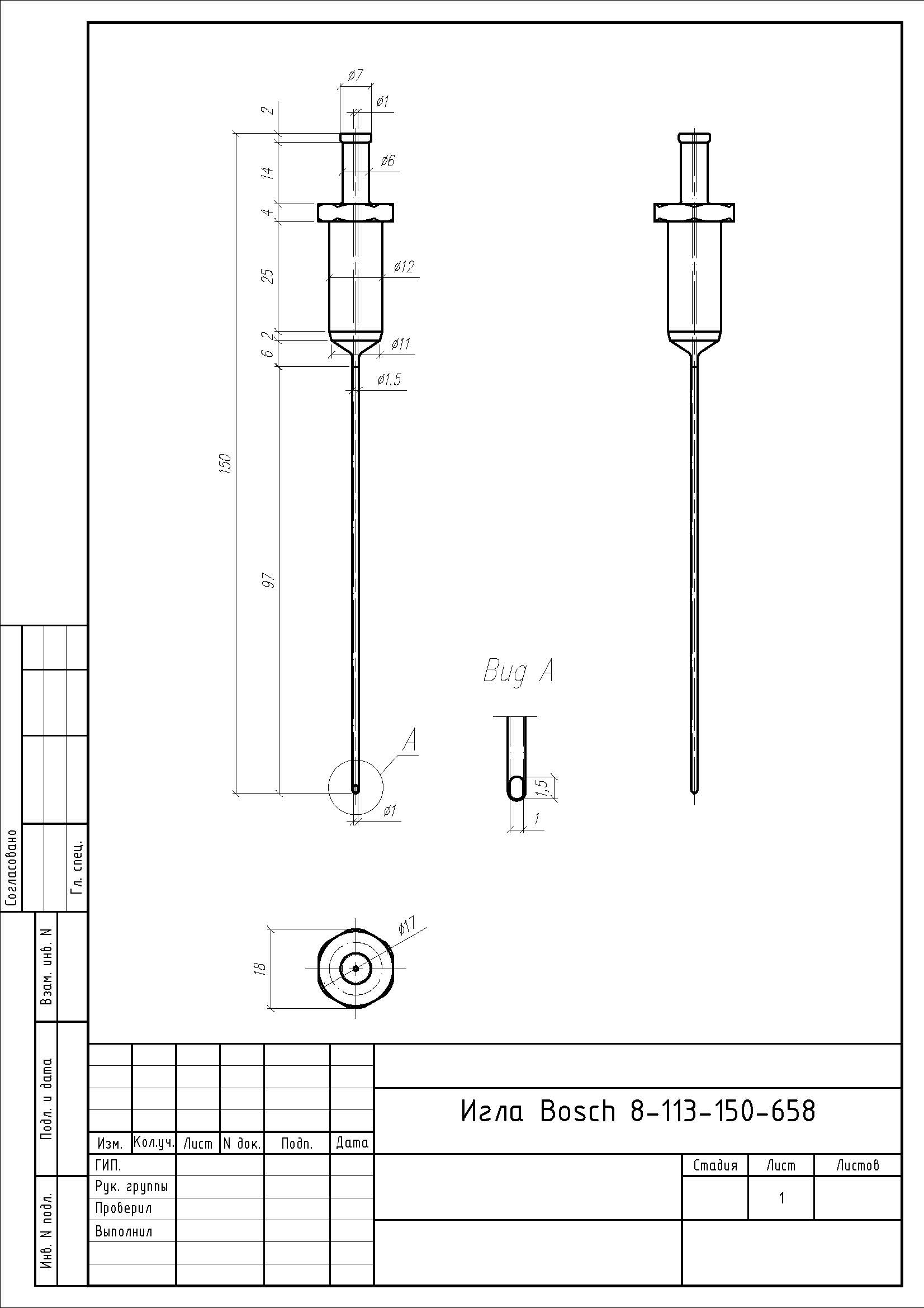 Чертеж № 8.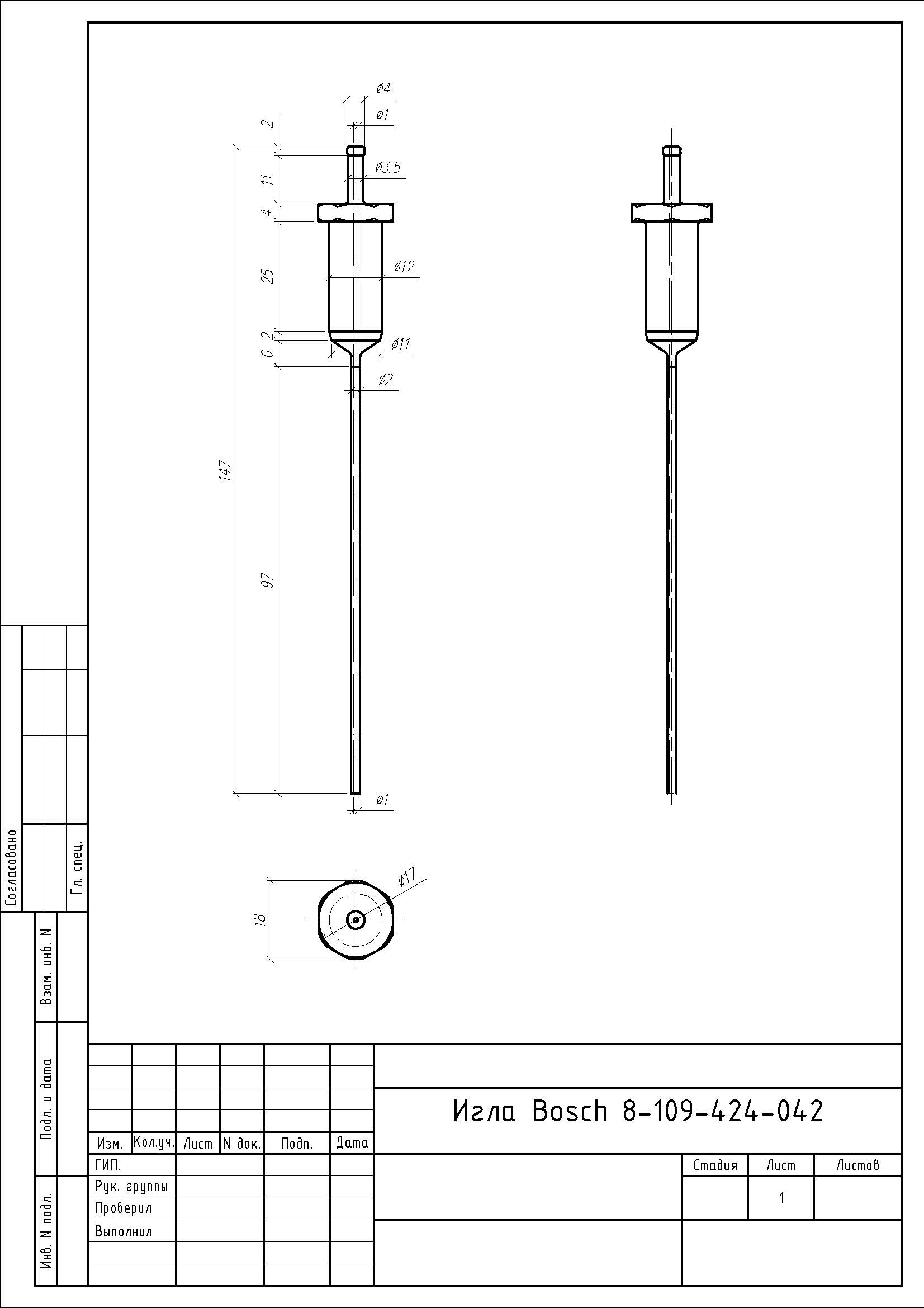 Чертеж № 9.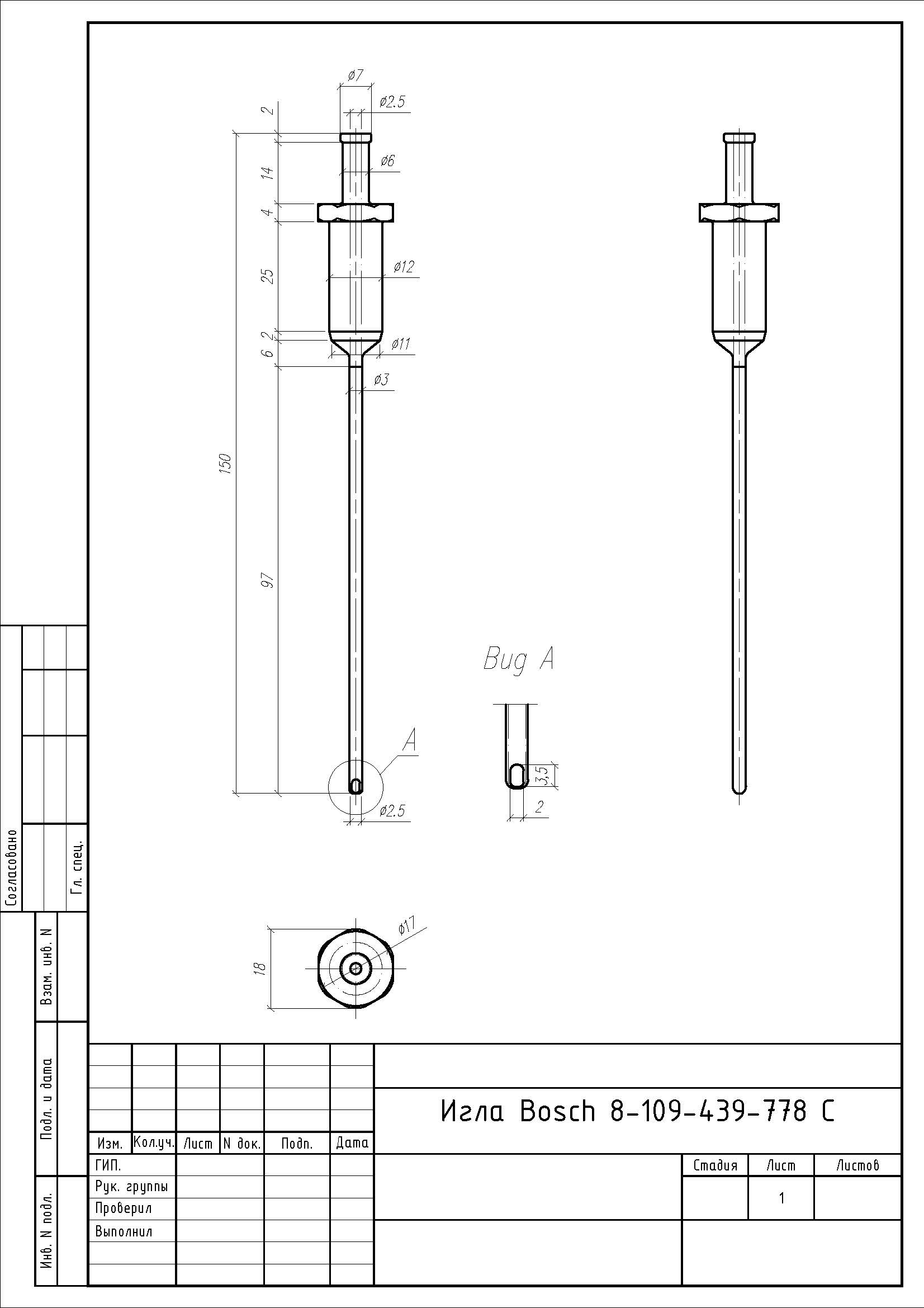 Чертеж № 10.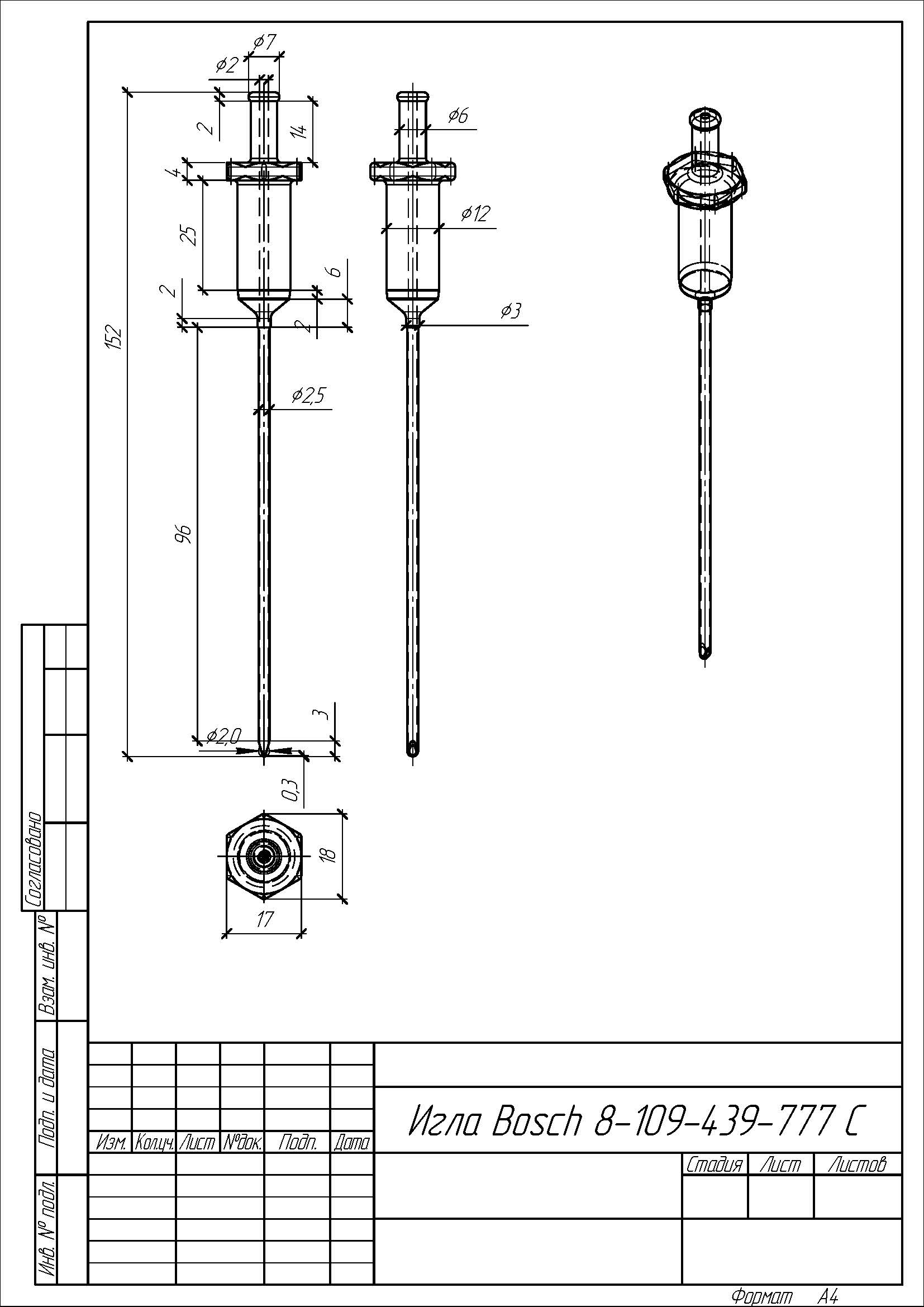 Чертеж № 11.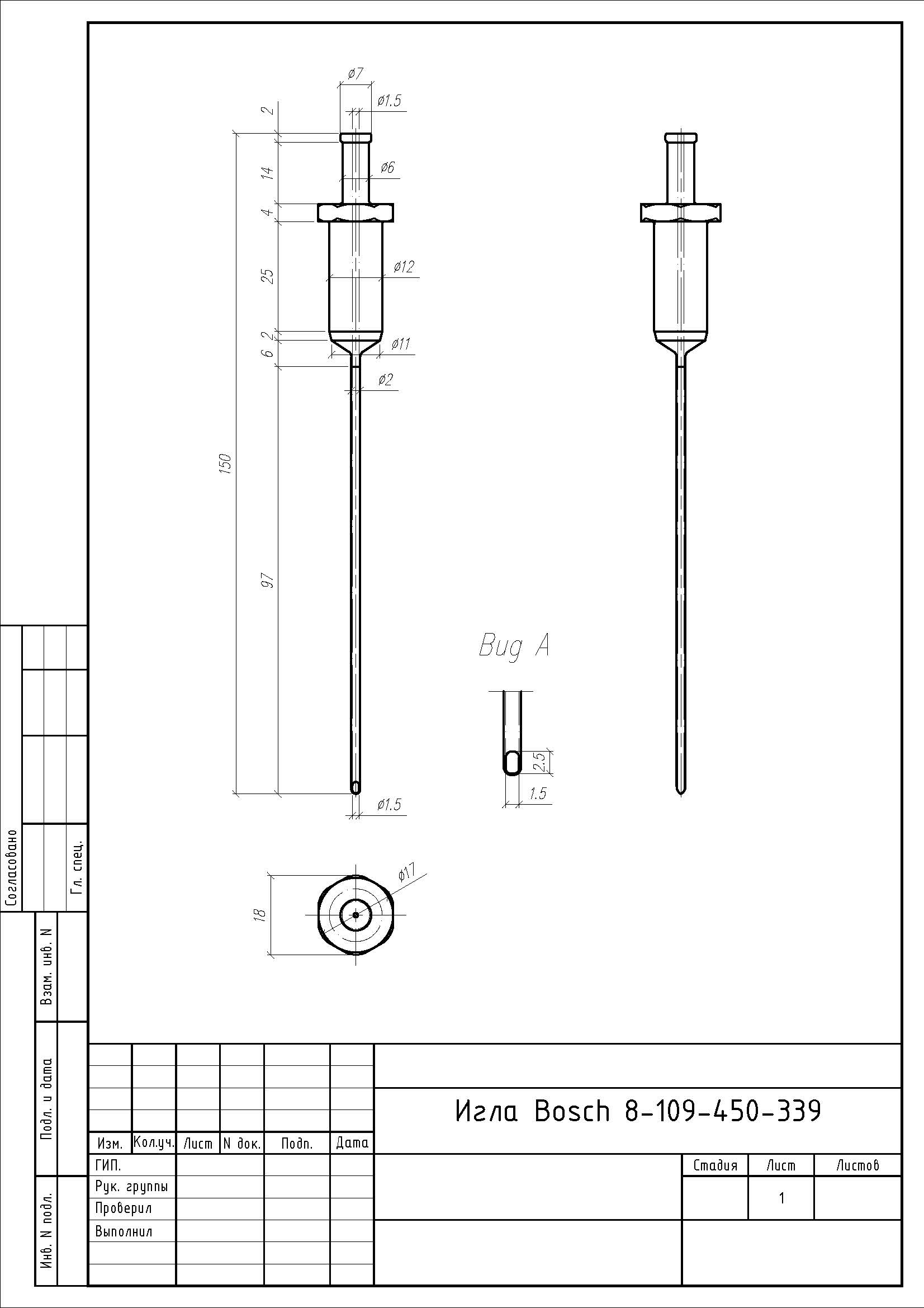 Чертеж № 12.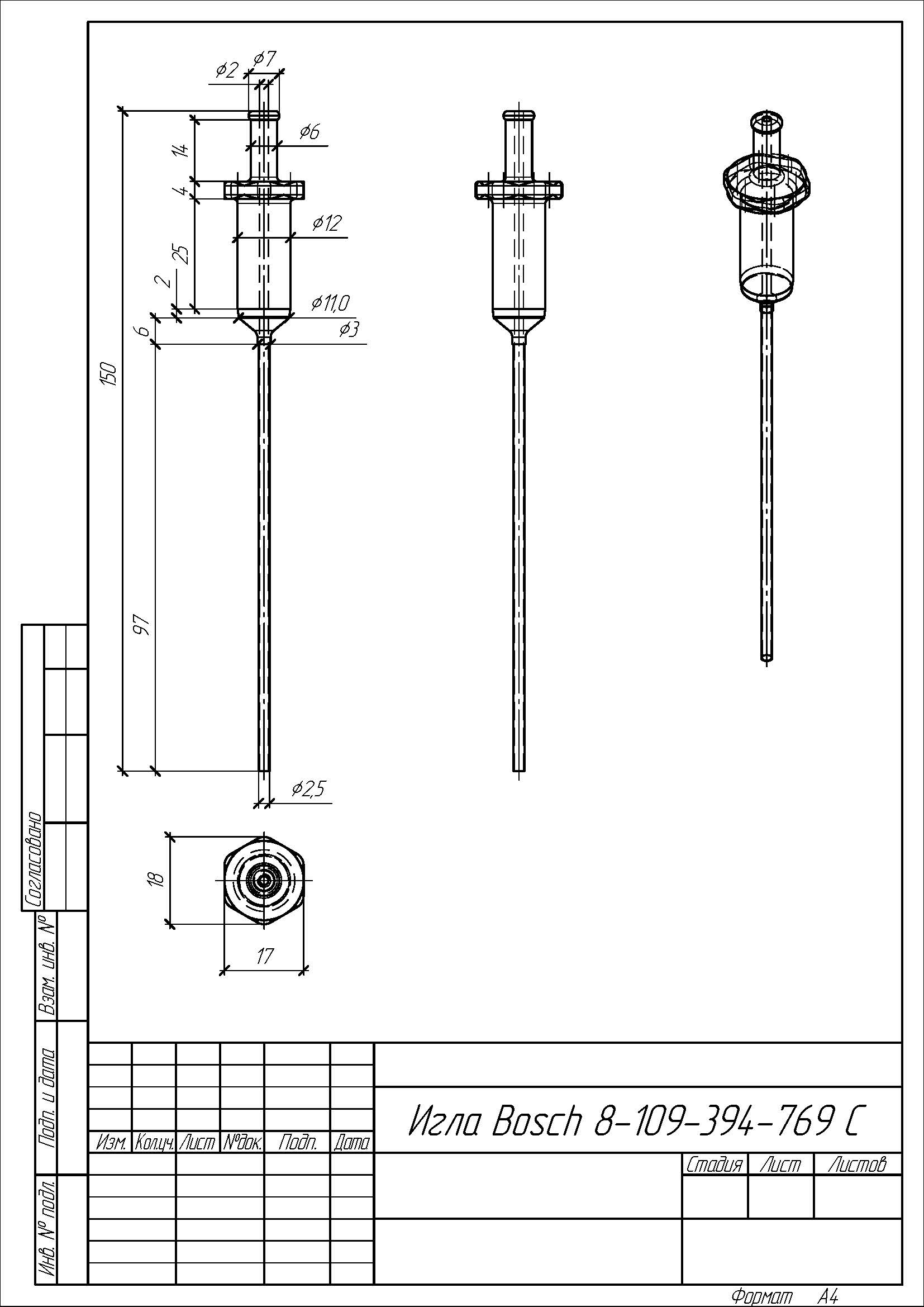 Чертеж № 13.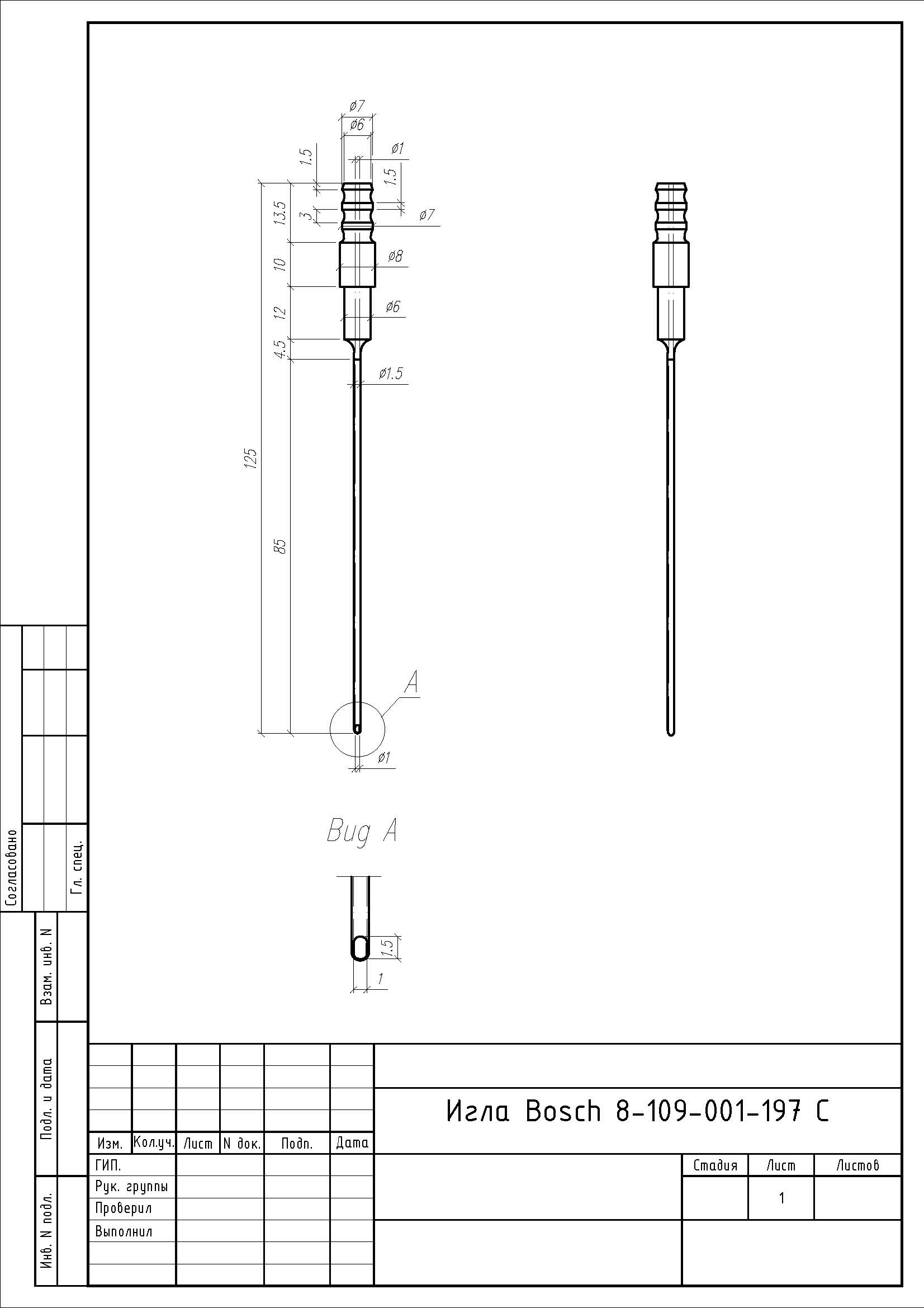 Чертеж № 14.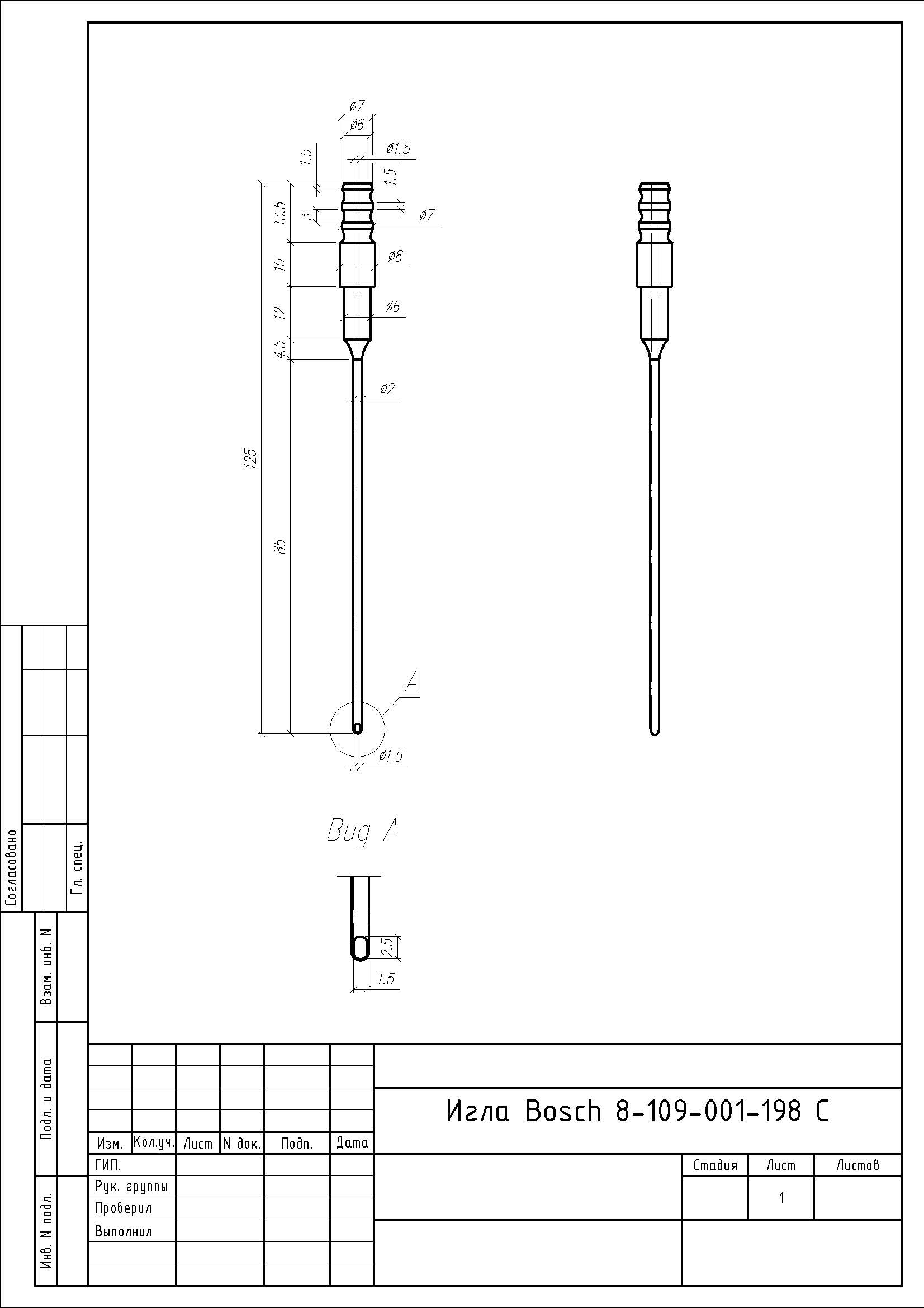 Чертеж № 15.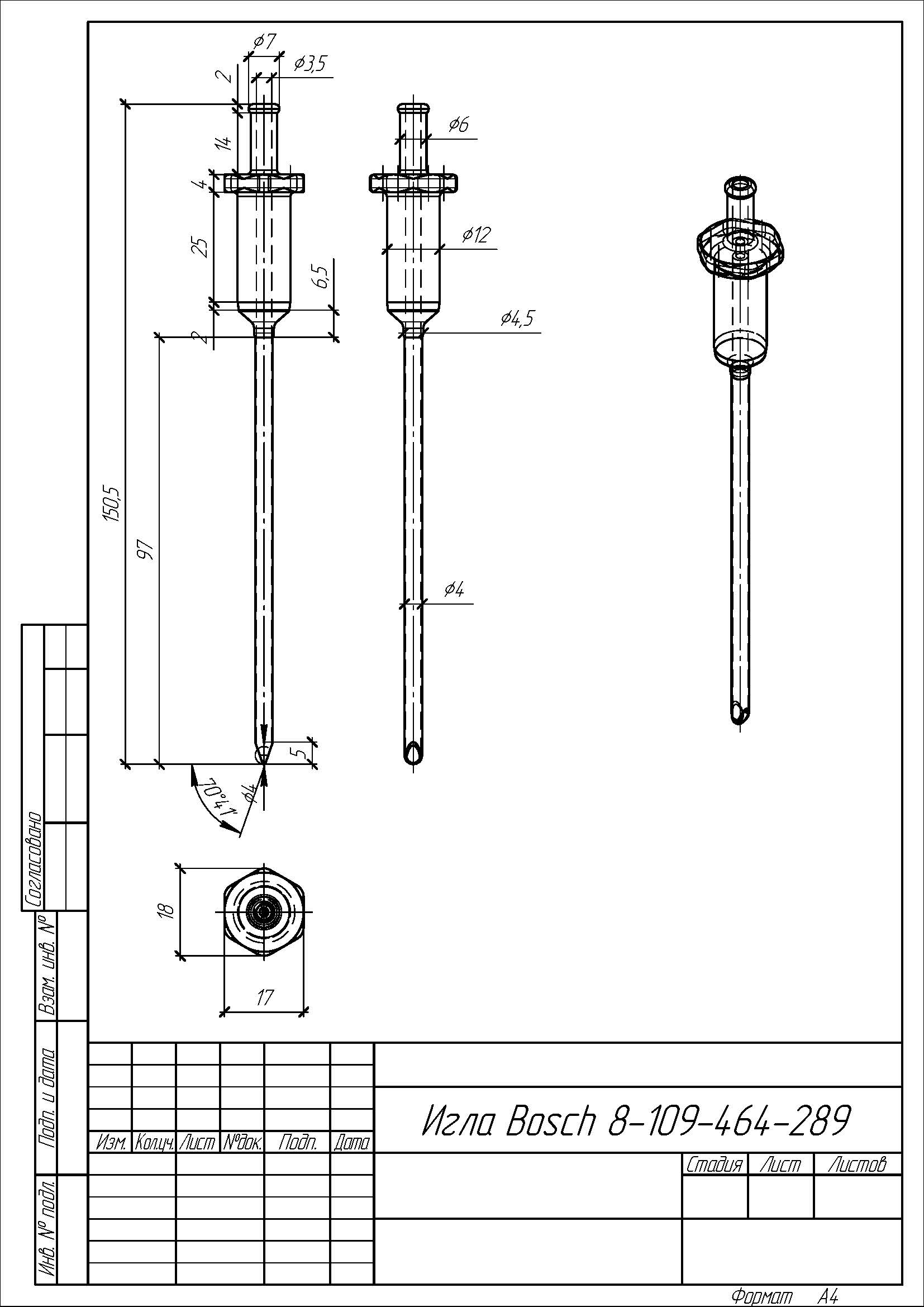 Чертеж № 16.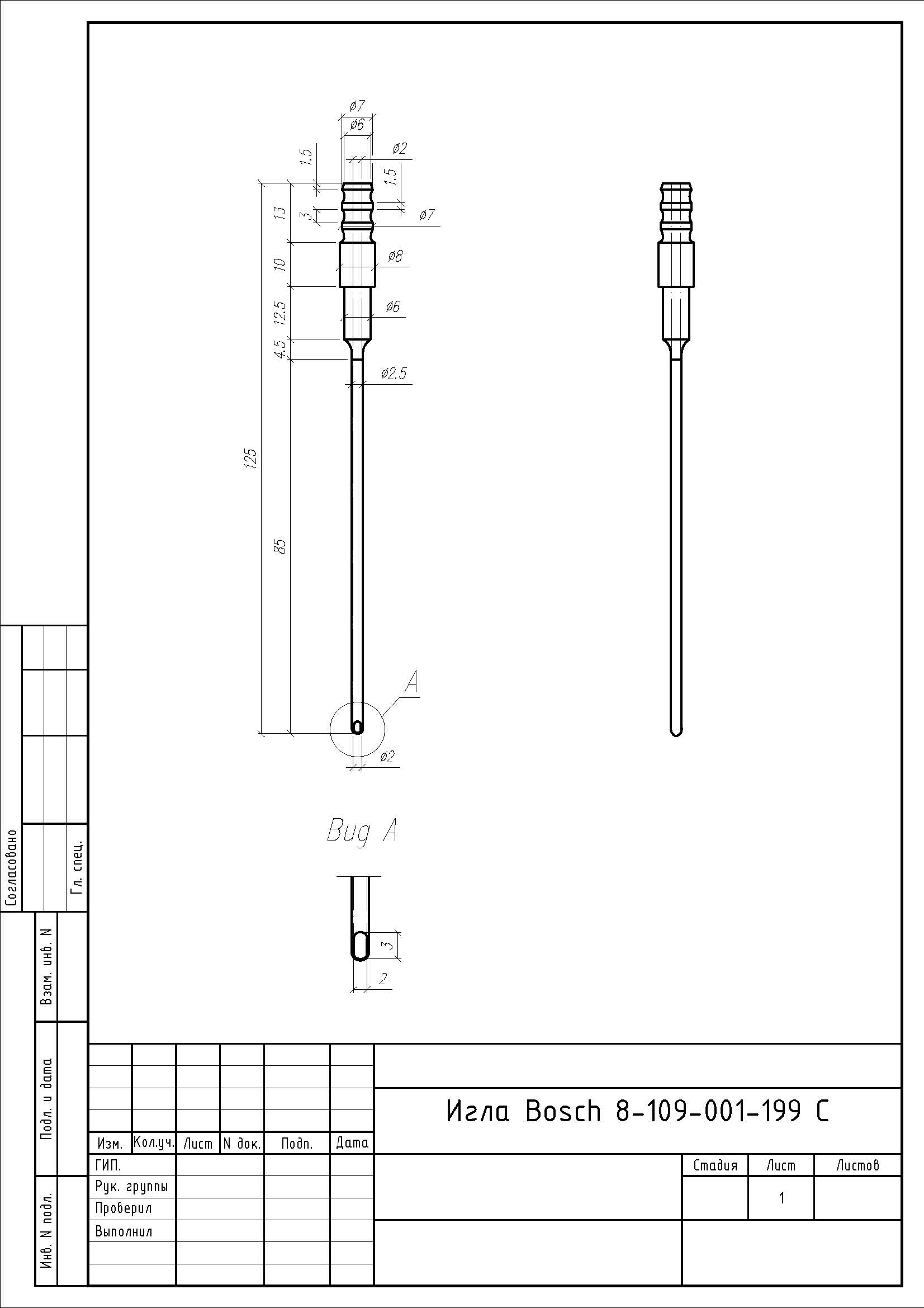 Чертеж № 17.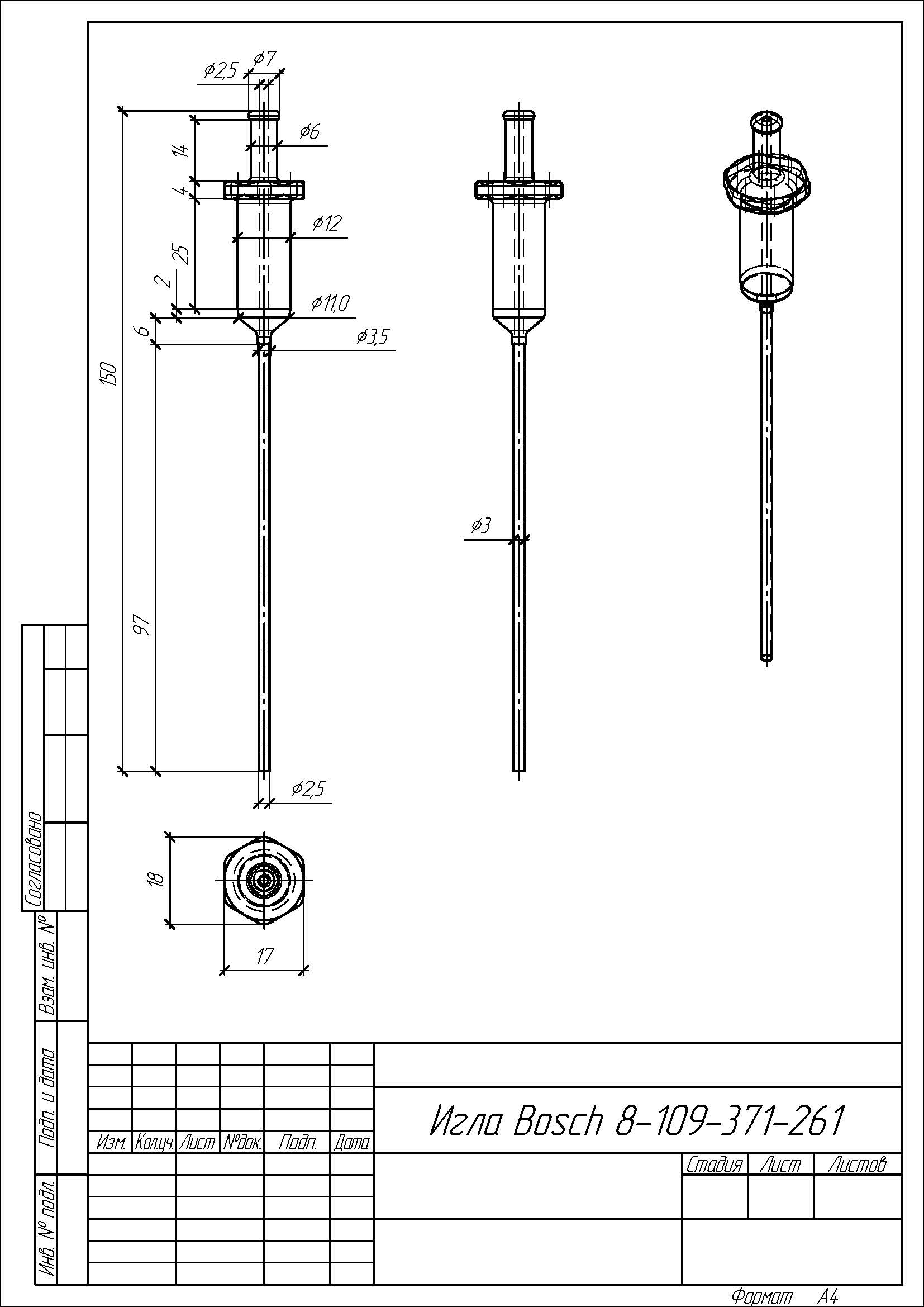 Чертеж № 18.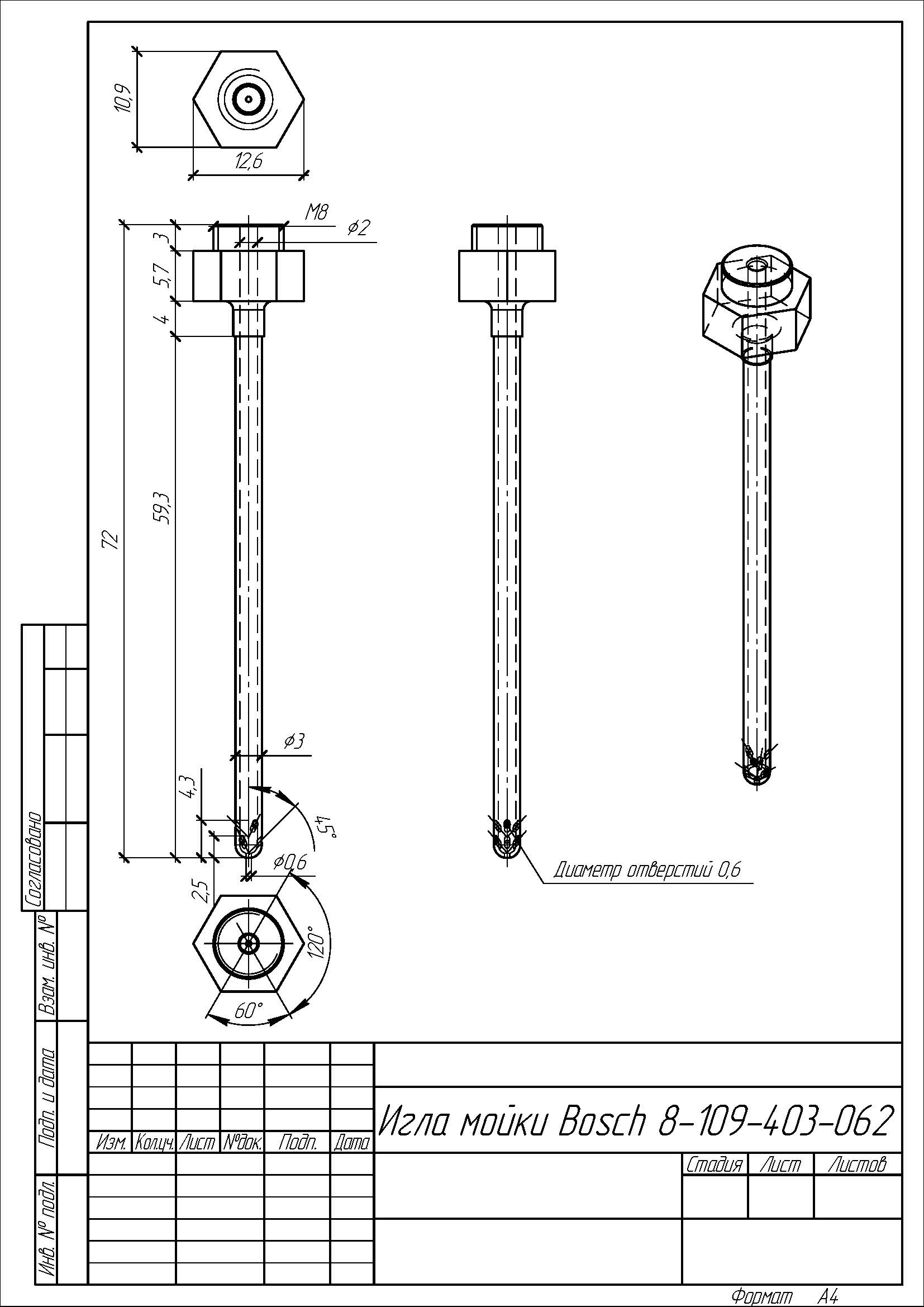 Чертеж № 19.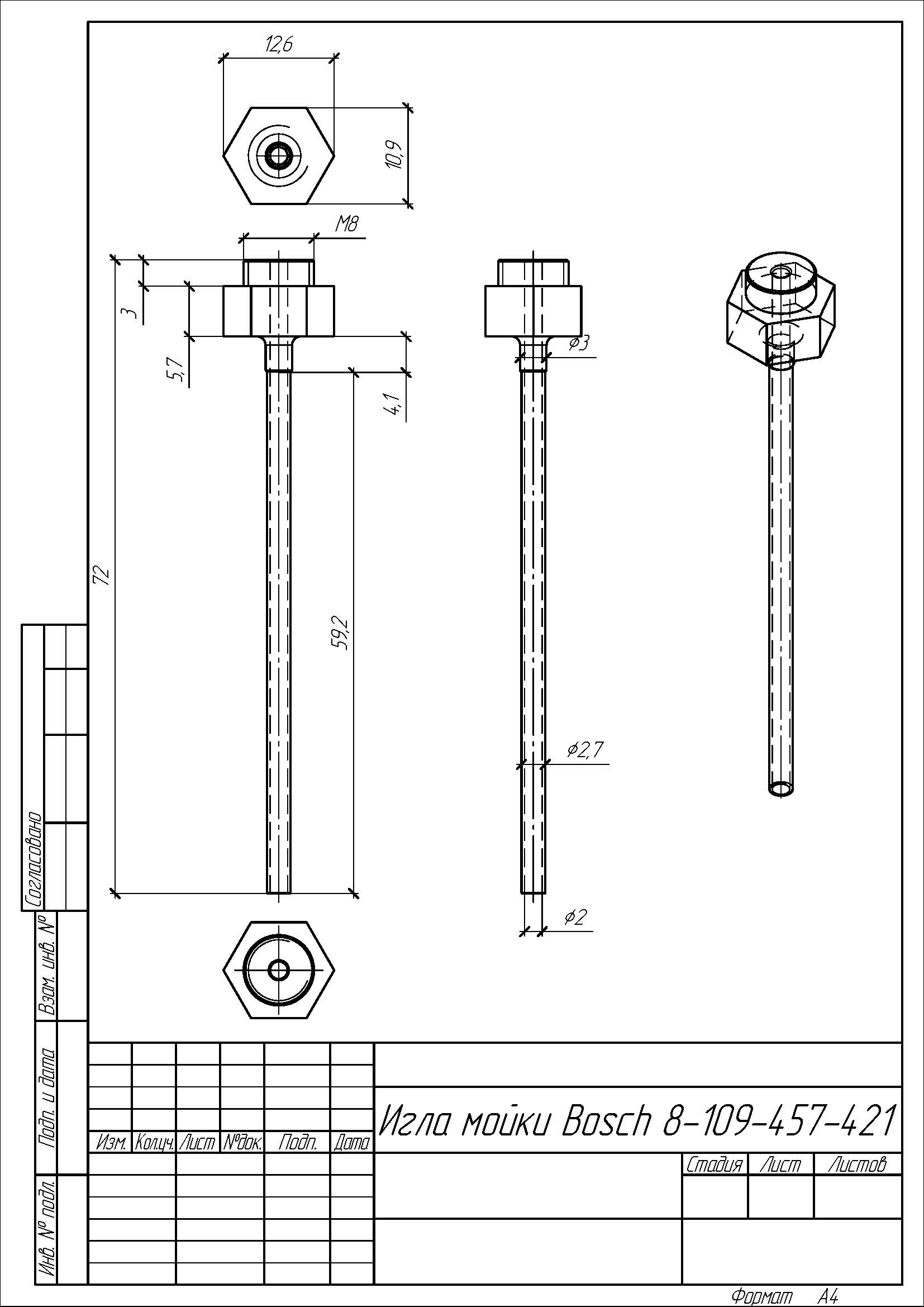 